Miljøgodkendelse af Endurobane, BarmosenUdgivet af Vordingborg Kommune april 2024Sagsbehandlere: Jeanet Severin og Lars JensenINDHOLDSFORTEGNELSEINDHOLDSFORTEGNELSE	31.	Indledning	51.1	det ansøgte	51.2	Godkendelsespligt	61.3	Planforhold	61.4	Andre restriktioner	72.	Afgørelse	72.1	Vilkår for anlægsarbejdet	72.2	Vilkår for drift af endurobane	112.3	Vilkår for støj	122.4	Øvrige bemærkninger	133.	Redegørelse om miljøforhold	143.1	Baneanlægget	143.1.1	Nyttiggørelse af affald i form af jord	143.1.2	Anlæggelse af banen	153.1.3	Jord, grundvand og overfladevand	153.1.4	Menneskers sundhed	183.1.5	Affald	183.1.6	Til- og frakørsel	193.2	Enduro Danmarks endurobane	193.2.1	Befæstede/tætte overflader	193.2.2	Endurokørsel	193.2.3	Beskyttelse af jord og grundvand	203.2.4	Egenkontrol	203.2.5	Driftsjournal	203.2.6	Driftsforstyrrelser og uheld	203.3	Støj	213.3.1	Støj fra anlægsarbejdet	213.3.2	Støj fra endurokørsel	223.4	Støv	233.5	Ophør	244.	Andre forhold	244.1	Stærkstrømsrisiko	244.2	Andre foreningsaktiviteter i fritidsområdet	254.3	Habitatsvurdering	254.4	Miljøvurdering	254.5	BAT	255.	Udtalelser	266.	Formalia	266.1	Lovgivning	266.2	Klagevejledning og offentliggørelse	266.3	Sagsanlæg	276.4	Hvad skal der videre ske	276.5	Offentliggørelse	27IndledningEnduro Danmark vil etablere en Endurobane i fritidsområdet ved Mosegården. Enduromaskiner støjer mindre end normale motocross-maskiner. Kørsel på banen vil være karakteriseret ved forholdsvis langsom kørsel, hvor forhindringerne forceres i gå-tempo, for at træne balance og køreteknik. Når banen ikke benyttes af Enduro Danmark, vil der være mulighed for at bruge bakkerne til andre formål uden nævneværdig støj, såsom mountainbike. det ansøgteAnlægget påtænkes etableret med bakker, så der kan laves teknisk krævende køreruter med forhindringer. Der vil ikke være et fast baneforløb. Anlægget etableres med en omkransende jordvold, hvor den indvendige side kan indgå i baneforløbene. Med den ydre jordvold opnås delvis støjdæmpning, men det primære formål er at skabe et spændende og udfordrende baneforløb. Derudover giver de ydre jordvolde også et mere roligt visuelt udtryk set udefra. Den samlede højde af volden forventes at være ca. 5 meter.Endurobanen udføres med ca. 150.000 tons jord. Kernen af bakker og jordvolde kan være lettere forurenet jord, og vil blive afmærket med markeringsnet. Toplaget udføres med ren jord. Bakker og volde vil overholde respektafstanden til luftledningerne, som krydser arealet fra NV mod SØ. I området under højspændingsledningerne fastholdes terrænet uændret og forhindringer etableres direkte på det eksisterende terræn.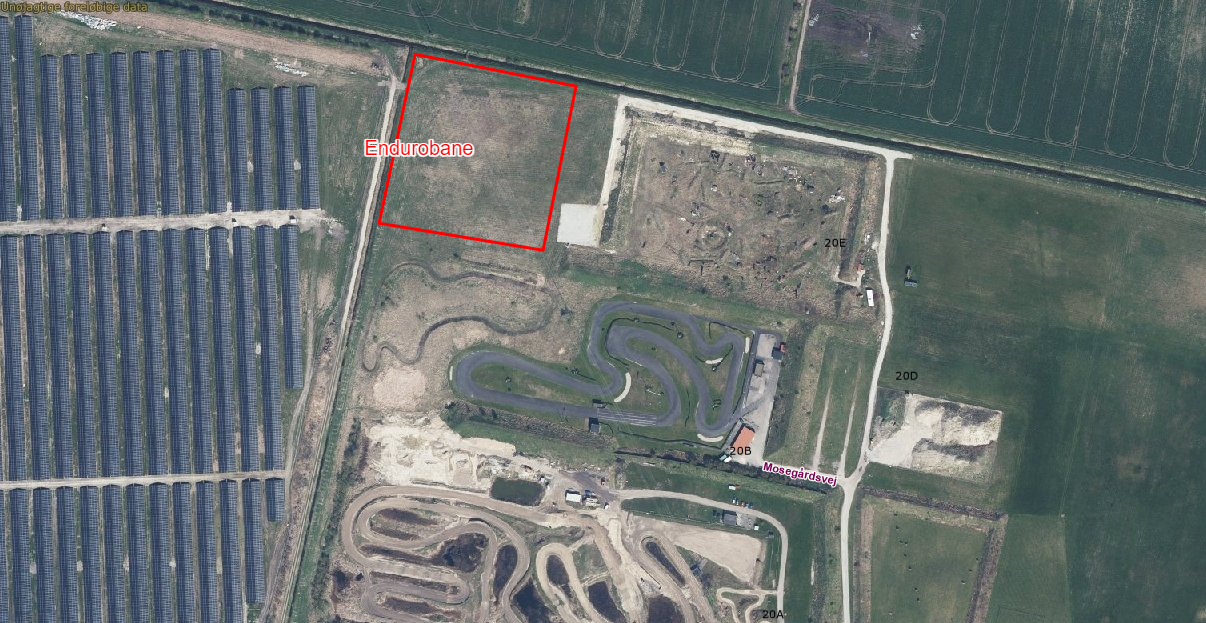 Figur 1 Endurobanens placering i det nordvestlige hjørne af Barmosen FritidsområdeGodkendelsespligtProjektet er godkendelsespligtig efter § 33 i Lov om Miljøbeskyttelse, idet driften af banen er omfattet af bilag 2 i godkendelsesbekendtgørelsen, punkt H 201 ”Udendørs motorsportsbaner …..”, og etableringen af banelandskabet, med ren og lettere forurenet jord, er omfattet af punkt K 206 ”Anlæg der nyttiggør ikke-farligt affald…….”. Miljøgodkendelsen tager desuden udgangspunkt i vejledning fra Miljøstyrelsen om Støj fra Motorsportsbaner, nr. 2 fra 2005.PlanforholdBaneanlægget påtænkes placeret i Kommuneplanens rammeområde R05.02 ”Rekreativt område – Fritidsaktiviteter Mosegården”, som er lokalplanlagt med ”R05-02-02 – Tillæg nr. 1 til Lokalplan R05.02.01 – Mosegårdens Fritidsområde”.Lokalplanen giver mulighed for terrænregulering op til 15 meter i den centrale del og 5 meter i udkanten af området. Der er meddelt dispensation fra lokalplanen, så banen kan etableres uden omgivende beplantningsbælte.Andre restriktionerGennem området er der et trace med mastebåret højspændingskabel. Alle klubbens aktiviteter, samt bygge- og anlægsarbejde i traceet kræver accept fra Energinet. Ligesom for de øvrige miljøgodkendte motorsportsbaner i fritidsområdet sættes vilkår, der sikrer omkringboende støjfri dage hver uge. Aktiviteterne koordineres med de andre klubber. AfgørelseVordingborg Kommune meddeler hermed miljøgodkendelse til etablering af endurobane på matrikel 3b, Barmose, Kastrup efter § 33 i miljøbeskyttelsesloven på nedenstående vilkår. Miljøstyrelsens standardvilkår for motorsportsbaner er anvendt. Der findes ikke standardvilkår for nyttiggørelse af jord til ændring af terræn. Den oprindelige nummerering af vilkår efter standardvilkårsbekendtgørelsen er bevaret. Ikke-relevante standardvilkår er erstattet af en forklarende note. Vordingborg Kommunes egne vilkår er nummereret med bogstaver.Når der i standardvilkår nævnes ”virksomheden”, menes ”Enduro Danmark” eller en tilsvarende forening, der af Vordingborg Kommune er givet retten til at køre med enduromaskiner på baneanlægget.Vilkår for anlægsarbejdetGenerelt Baneanlægget til endurokørsel kan etableres i det nordvestlige hjørne af Barmosen Fritidsområde. Mod vest og nord må der ikke etableres jordvolde nærmere vandløbet end 10 meter. Afstanden regnes fra voldens fod og vandløbets kronekant. Mod øst afgrænses området af vejen mellem airsoftbanen og bakkeanlægget. Mod syd kan baneanlæggets ydervold etableres i forlængelse af den eksisterende jordvold mellem airsoftbanen og gokartbanen. Indersiden af de lokalplanlagte jordvolde om baneanlægget kan benyttes til endurokørsel.Endurobanen og de omkransende jordvoldes dimensioner skal overholde bestemmelserne i lokalplanen.  Etableringen af endurobanen sker i faser. Inden opstart af banen skal der indsendes en plan for projektforløbet, som skal godkendes af kommunen. Dokumentation for, at banens dimensioner overholder lokalplanbestemmelserne, skal indsendes til Vordingborg Kommune senest tre måneder efter hver fase er færdigetableret.Barmosen Jordbank er ansvarlig for etableringen af Endurobanen. De krav der er til Barmosen Jordbank i forhold til modtagelse, registrering og håndtering af jord er også gældende i forbindelse med etablering af Endurobanen. Til etablering af Endurobanen må anvendes ren og lettere forurenet jord oplagt midlertidigt i Barmosen Jordbank. Hvis der skal suppleres med jord, som ikke er oplagt i Barmosen Jordbank, gælder følgende:Der må anvendes åbenlyst uforurenet jord, hvis jordens forureningsgrad er dokumenteret med historik fra opgravningslokaliteten, og Vordingborg Kommune har godkendt det.Prøvetagning og analyser af jorden skal være udført som beskrevet i jordflytningsbekendtgørelsen, og jorden skal være karakteriseret som ren eller lettere forurenet efter kriterierne i bilag 1: ”Modtagekriterier for modtagelse af jord til etablering af Endurobane i Fritidsområdet Barmosen”.Afvist jord (kraftigt forurenet eller med uacceptabelt indhold af affald), som fejlagtigt er modtaget på Endurobanen, skal inden tre dage bortskaffes til godkendt modtageanlæg eller oplægges midlertidigt med henblik på bortskaffelse snarest muligt. Begrundelsen for afvisningen skal registreres og sendes til Vordingborg Kommune. JordhåndteringDet skal sikres, at uvedkommende ikke kan tilkøre jord til Endurobanen.Lettere forurenet jord skal aftippes inden for det areal, hvor Endurobanen og de omkringliggende jordvolde skal opbygges. Hvis det ikke er muligt, skal den forurenede jord aftippes på vendepladsen, hvor det er muligt at adskille den forurenede jord fra den underliggende jord.Lettere forurenet jord til indbygning i Endurobanen, skal holdes adskilt fra ren jord, som skal anvendes til overdækning. Det skal tydeligt markeres med skilte, hvor lettere forurenet jord til indbygning og ren jord til overdækning skal aftippes.Hvis der ikke er personale fra Barmosen Jordbank til stede for modtagelse af et givet jordparti, skal transportøren være informeret om, hvor jordpartiet skal aflæsses.Opbygning af EndurobanenDer skal udlægges markeringsnet mellem lettere forurenet jord og ren overdækningsjord. Udlægning af markeringsnet skal løbende dokumenteres med foto. Foto af det udlagte markeringsnet skal kunne stedfæstes og oplysningerne skal fremgå af et kort. Dokumentationen skal straks og senest 14 dage efter markeringsnettet er udlagt sendes til Vordingborg Kommune. Der må ikke ske overdækning med ren jord før kommunen har godkendt dokumentationen for udlægningen af markeringsnettet.Der skal udlægges ren overdækningsjord i en tykkelse på 1 meter over markeringsnettet og den lettere forurenet jord. Tykkelsen af overdækningsjorden skal løbende dokumenteres ved GPS-målinger eller lignende utvetydige stedfæstelser før og efter udlægning af ren jord. Oplysningerne skal indtegnes på et kort, som skal indsendes umiddelbart og senest 14 dage efter til Vordingborg Kommune.De omkransende jordvolde, som også er en del af Endurobanen, skal løbende tilsås på ydersiden og holdes bevokset, så erosion af den rene overdækningsjord mindskes. Tilsåning skal ske så snart vejret er egnet til såning. Jævnfør dispensation af den 10. august 2023 fra krav om beplantningsbælte i lokalplanen ”R 05.02.01 Mosegårdens Fritidsområde”, skal voldene tilsås med en frøblanding af hjemmehørende overdrevsarter, som sås i et øvre lag af grus/sand eller andet næringsfattigt materiale. Dokumentation for tilsåning, f.eks. i form af foto og faktura for indkøb af frø skal indsendes umiddelbart og senest 14 dage efter til Vordingborg Kommune. Menneskers sundhedDet skal sikres, at uvedkommende ikke opholder sig eller leger i området, hvor Endurobanen etableres, og hvor der er blotlagt lettere forurenet jord. Dette kan sikres ved ugentlig besigtigelse eller ved afskærmning af området med markeringsbånd eller skilte, der viser, at uvedkommende ikke skal opholde sig der. Hvis det alligevel sker, at uvedkommende opholder sig, leger eller på anden vis anvender de dele af arealet, hvor der er blotlagt lettere forurenet jord, skal det afspærres med hegn eller lignende, der forhindrer adgang til arealet for offentligheden. Støv under anlægsfasenEtablering af Endurobanen må ikke give anledning til væsentlig støvflugt. Tilsynsmyndigheden kan efter konkret vurdering beslutte om en eventuel støvflugt er væsentlig.Støvflugt begrænses ved overdækning, sprinkling eller lignende foranstaltninger. Effektiv støvdæmpning skal kunne iværksættes med dags varsel.OverfladevandDet skal sikres, at der ikke sker overfladeafstrømning med indhold af jord eller andre materialer, eller nedskridning af jord eller andre materialer i Næs Å.AffaldAffald, der fremkommer i forbindelse med anlægsarbejdet skal bortskaffes straks eller opbevares i container eller på anden vis sikres mod vejr og vind. Affaldet skal bortskaffes i overensstemmelse med Vordingborg Kommunes regulativ for erhvervsaffald.EgenkontrolHver 6 måned, indtil Endurobanen er færdigetableret, skal der indsendes en status i forholdt til, hvor langs anlægsprojektet er i forhold til den indsendte plan for projektforløbet jf. vilkår A.Når Endurobanen er færdigetableret skal den samlede anvendte mængde ren og lettere forurenet jord indberettes til Vordingborg Kommune.For at sikre at mennesker ikke kan komme i kontakt med den lettere forurenet jord, skal det kontrolleres mindst en gang om året, at tykkelsen af overdækningsjorden er mindst 1 meter. Opstår der synlige eroderede områder og områder med manglende vegetation skal det dog hurtigst muligt retableres. Oplysninger om, hvornår kontrollen er udført og resultaterne af denne samt evt. udbedringer, skal indsendes til Vordingborg Kommune. Driftsforstyrrelser og uheldI tilfælde af spild eller lignende forurening i forbindelse med anlægsarbejdet skal udbredelsen af forureningen standses. Dette kan ske ved at utætheder udbedres, og forurenet jord bortgraves og oplægges på tæt overflade som presenning eller container. Vordingborg Kommune skal straks kontaktes.Efterfølgende når uheldet er håndteret, så skal det registreres sammen med oplysninger om hvordan det er håndteret. Oplysningerne skal sendes til Vordingborg Kommune.Hvis den ansvarlige entreprenør eller bruger af Endurobanen vurderer, at et spild er til fare for miljøet, og at forureningen ikke umiddelbart kan standses, skal vedkommende kontakte beredskabet. Hurtigst muligt herefter skal Vordingborg Kommune kontaktes.OphørVed en eventuel fjernelse af baneanlægget skal ejer træffe de nødvendige foranstaltninger for at undgå forureningsfare og for at efterlade stedet i en tilfredsstillende tilstand. Inden ophør iværksættes, skal der fremsendes en redegørelse for disse foranstaltninger til godkendelse hos tilsynsmyndighederne.Vilkår for drift af endurobaneGenerelt 1. Ved driftsophør skal virksomheden forinden orientere tilsynsmyndigheden herom og der træffes de nødvendige foranstaltninger for at undgå forureningsfare og for at efterlade stedet i tilfredsstillende tilstand.2. Vilkår om befæstede og tætte flader. Dette er ikke relevant, da det ikke findes på stedet.Indretning og drift Baneanlægget må benyttes til endurokørsel to dage om ugen (mandag – lørdag). De valgte ugedage skal være koordineret med de øvrige klubber i Mosegårdens Fritidsområde, så der sikres to støjfrie hverdage per uge.Der må køre op til 25 enduromaskiner på banen samtidigt. Der må kun benyttes enduromaskiner, som er typegodkendt til kørsel på landevej, på baneanlægget.3. Uden for banens åbningstid skal baneområdet være afspærret, så adgang effektivt forhindres.4. Ved indgangen til baneområdet skal der findes et tydeligt opslag med åbningstider og løbsarrangementer. 5. Baneanlægget, herunder støjdæmpende foranstaltninger, skal indrettes, således som det er forudsat i de støjberegninger, der er lagt til grund for godkendelsen. Tilsynsmyndigheden kan forlange landinspektørattest til dokumentation af, at forudsætningerne er opfyldt, dog højst hvert andet år.6. Der skal opsættes opslag til brugere af anlægget med information om, hvad der ligger til grund for støjdokumentationen, herunder hvor mange og hvilke typer køretøjer der må køre samtidigt. Skiltning ved banen skal oplyse om, at der er fri adgang til bakkelandskabet udenfor banens åbningstider, forudsat der ikke anvendes støjende maskiner eller køretøjer.Luftforurening 7. Driften må ikke give anledning til støvgener udenfor banen, som efter tilsynsmyndighedens opfattelse er væsentlige. Baner, der kan afgive støv, skal vandes i tørre perioder umiddelbart før kørsel. 8. Driften må ikke give anledning til lugtgener uden for banen, som efter tilsynsmyndighedens opfattelse er væsentlige. Beskyttelse af jord, grundvand og overfladevand 9. Vilkår om opbevaring af kemiske stoffer. Dette er ikke relevant. 10. Vilkår om opbevaring af olieprodukter. Dette er ikke relevant. 11. Vilkår om aflåsning af oplagsplads. Dette er ikke relevant. 12. Spild af brændstof, olie og kemikalier skal straks opsamles. Der skal til enhver tid forefindes opsugningsmateriale på virksomheden. Alt opsamlet spild af brændstof, olie og kemikalier inkl. brugt opsugningsmateriale skal opbevares og bortskaffes som farligt affald. 13. Reparation og vedligehold af køretøjer må kun foregå på arealer med en tæt belægning, der kan modstå brændstof, olie, kølervæske mv., eller på en spildbakke, der kan rumme den mængde væske, der håndteres.14. Vilkår om vaskeplads. Dette er ikke relevant. Egenkontrol 15. Vilkåret omfatter egenkontrol med befæstede arealer, som der ikke er nogen af. Dette er ikke relevant.Driftsjournal 16. Vilkår for driftsjournal for egenkontrol efter vilkår 15. Dette er ikke relevant.Vilkår for støjStøj under anlægsarbejdetArbejdet med anlæggelsen af banen, må foregå i dagtimerne, som specificeret i skemaet i vilkår CC.Virksomhedens bidrag til det samlede ækvivalente korrigerede støjniveau, målt i dB(A) udendørs i 1½ meters højde ved de omkringliggende boliger, må i de viste tidsrum ikke overstige følgende værdier:Støj under endurokørselBidraget til det A-vægtede ækvivalente lydtryksniveau fra træningsaktiviteter på baneanlægget må ikke overstige følgende værdier for den mest støjbelastede time:Dokumentation af støjVirksomheden skal, på tilsynsmyndighedens forlangende, dokumentere at ovennævnte støjgrænser er overholdt, under opførelse af baneanlægget (CC) og under drift (DD).Dokumentationen skal være ved en ”Miljømåling – Ekstern støj” udført af et akkrediteret firma eller en certificeret person.Et eksemplar af rapporten med dokumentation af beregnings- /måleresultaterne skal sendes til tilsynsmyndigheden senest 6 uger efter målingerne er udført. Rapporten skal fremsendes med forslag til eventuelle afhjælpende tiltag og eventuelle omkostninger derved.Tilsynsmyndigheden kan kræve støjmåling udført én gang pr. år.Øvrige bemærkningerDet skal senest den dag, hvor tilkørsel af jord påbegyndes til Endurobanen meddeles til Vordingborg Kommune, at arbejdet er påbegyndt jf. § 44 i godkendelsesbekendtgørelsen (Bek. nr. 1083 af 9. sep. 2023).Godkendelsen bortfalder, hvis den ikke er udnyttet inden for to år fra datoen for offentliggørelsen af godkendelsen, jf. § 37 i godkendelsesbekendtgørelsen.Miljøgodkendelsen træder i kraft ved datoen for meddelelsen. Det bemærkes, at udnyttelsen af godkendelsen inden klagefristens udløb sker for egen regning og risiko i forhold til klagemyndighedens afgørelse.Ifølge miljøbeskyttelseslovens § 41b kan tilsynsmyndigheden, når der er forløbet otte år efter meddelelsen af godkendelsen, ændre vilkårene ved påbud eller nedlægge forbud mod forsat drift. Dispensation fra lokalplan nr. R 05.02.01, af den 10. august 2023, kan indeholde vilkår for anlægget.Dispensationen fra å-beskyttelseslinjen, af den 10. august 2023, kan indeholde vilkår for anlægget.Vær opmærksom på Jordflytningsbekendtgørelsen (bek. nr. 1452, af d. 7. december 2015).Området gennemskæres af stærkstrømsledninger, som er omfattet af bekendtgørelse af lov om sikkerhed ved elektriske anlæg, elektriske installationer og elektrisk materiel, nr. 26, 2019. Anlægsarbejde og aktiviteter nær og under ledningerne forudsætter at der er opnået godkendelse/accept fra Energinet. Redegørelse om miljøforholdBaneanlæggetNyttiggørelse af affald i form af jord Barmosen Fritidsområde er udlagt til støjende fritidsaktiviteter, og er reguleret med lokalplan R 05.02.02 Mosegårdens Fritidsområde. Etablering af en Endurobane vil derfor være i tråd med Vordingborg Kommunes ønske om at fremme muligheden for etablering af fritidsaktiviteter i det lokalplanlagte område. Etablering af en Endurobane i Barmosen Fritidsområde ved nyttiggørelse af overskudsjord indgår også i Vordingborg Kommunes Strategi for jordhåndtering. En af strategiens mål er, at overskudsjord skal betragtes som en ressource, der kan erstatte primære råstoffer, og være med til at etablere nye fritidsaktiviteter til gavn for kommunens borgere. Vordingborg Kommune har derfor i 2018 etableret en jordbank i Barmosen Fritidsområde, så de eksisterende fritidsaktiviteter, som har brug for tilførsel af jord til deres baner, let har adgang til jord. Etablering af selve Endurobanen ved nyttiggørelse af overskudsjord fra bygge- og anlægsarbejder er godkendelsespligtige og omfattet af listepunkt K206: ”Anlæg, der nyttiggør ikke-farligt affald, bortset fra anlæg under listepunkt 5.3 i bilag 1, autoophugning, skibsophugning, biogasfremstilling, kompostering og forbrænding”.Anlæggelse af banenEndurobanen består af bakker omkranset af jordvolde, hvor indersiden af voldene også udgør en del af banen. Bakkerne må jf. bestemmelserne i lokalplanen være maksimal 15 meter høje, og de omkringliggende jordvolde maksimal 5 meter høje. Jordvoldene må jf. lokalplanen ikke etableres med skråningssider, som er stejlere end 1:2. Der arbejdes også på, at Endurobanen herunder særligt de omkransende jordvolde kan benyttes til mountainbike sport, når der ikke køres enduro på banen.  Endurobanen kan opbygges enten af overskudsjord, der er modtaget i Barmosen Jordbank, eller jord der modtages direkte på Endurobanen. Barmosen Jordbank er kommunalt ejet og er reguleret med en miljøgodkendelse, hvor der blandt andet er stillet krav for modtagelse, kontrol og registrering af jord. Det betyder, at jord, der modtages direkte til indbygning i Endurobanen, er underlagt de samme krav, som jord der har været oplagt midlertidigt i jordbanken. Der er derfor ikke stillet vilkår om udarbejdelse af en driftsinstruks i nærværende miljøgodkendelse. For at sikre at der ikke sker en sammenblanding af ren jord til overdækning og lettere forurenet jord til indbygning, er der stillet vilkår om, at det skal være tydeligt, hvor ren og lettere forurenet jord skal tippes af. Det er i den forbindelse også vigtigt, at transportøren er informeret om, hvor jorden skal aftippes. Den pladsansvarlige for Barmosen Jordbank er ansvarlig for at aftipningen sker korrekt. Ved at stille vilkår om at uvedkommende ikke kan tilkøre jord til Endurobanen, så sikres det, at der kun modtages jord som er godkendt af miljømyndighederne, og som kan overholde modtagekriterierne, samt at der ikke sker en sammenblanding af ren og forurenet jord. Dette vilkår sikrer også, at der ikke placeres forurenet jord uden for Endurobanen. Jord, grundvand og overfladevand Jord til indbygning Forureningsgraden af den jord, som indbygges i Endurobanen, skal være kendt, inden jorden kan modtages. Det betyder, at jorden enten er analyseret jf. reglerne i jordflytningsbekendtgørelsen, eller at Vordingborg Kommune har viden om, hvor jorden stammer fra, og at de aktiviteter, der har været på den lokalitet gennem tiden, ikke mistænkes for at have forurenet jorden.  Jorden, som indbygges i Endurobanen, skal overholde modtagekriterierne indeholdt i bilag 1, hvilket er de samme modtagekriterier, som er gældende for modtagelse af jord i jordbanken. Jorden kan være lettere forurenet med kulbrinter, tjærestoffer og metaller. Kriterierne for forureningskomponenterne er fastsat efter Vejledning i Håndtering af forurenet jord på Sjælland (Sjællandsvejledningen), jordflytningsbekendtgørelsen og bekendtgørelsen om lettere forurenet jord (Bek.nr. 554 af 19 maj 2010). For de mobile stoffer i jorden er kriterierne sat til klasse 0 og 1 jf. Sjællandsvejledningen, og for de immobile stoffer er de fastsat til klasse 2 jf. Sjællandsvejledningen eller værdierne, som defineret lettere forurenet jord i bekendtgørelsen om lettere forurenet jord. Risikovurdering – stoffernes mobilitetAnsøgningsmaterialet indeholder en risikovurdering, som indeholder en modelberegning af nedsivningshastigheder af forurenende stoffer. Den anvendte model er JAGG 2.0.Modelberegningerne tager udgangspunkt i de forureningsparametre, man oftest ser i diffust lettereforurenet byjord og vejjord. De parametre, der indgår i modelberegningerne, er to typer af PAH,forskellige fraktioner af oliekulbrinter samt tungmetallerne bly, cadmium og zink.Risikovurderingen viser, at det for den mest flygtige PAH, fluoranthen, vil tage omkring 190 år atnedsive til 1 meters dybde, mens det for den mindre flygtige benz(a)pyren vil tage 1.900 år. Tids-punktet er angivet som det antal år, hvor koncentrationen i 1 meters dybde er 50% af den koncentration, der siver ud af den oplagte jord.Den mest flygtige kulbrintefraktion (C6 – C10) nedsiver forholdsvist hurtigt i jorden, og i modelberegningen nås 1 meters dybde efter tre år. Modtagekriteriet for Endurobanen er på baggrund heraf sat til 25 mg/kg TS, hvilket svarer til Sjællandsvejledningens klasse 0 og 1.De øvrige kulbrintefraktioner nedsiver noget langsommere. F.eks. er de tunge kulbrinter (C20-C35)1.600 år om at nedsive til 1 meter. Modtagekriteriet for disse kulbrintefraktioner er sat efter Sjællandsvejledningens klasse 2 og bekendtgørelsen om definitionen af lettere forurenet jord.Tungmetallernes mobilitet i jord er afhængig af pH. Modelberegningerne er derfor foretaget for 2pH-værdier – en konservativ sur pH på 4,6 og en mere almindelig pH-værdi i jord på 6,3. Ved lavpH når zink 1 meters dybde efter 49 år, og for cadmium og bly sker det efter henholdsvis 140 og860 år. I jord med normal pH vil den tilsvarende spredning for de førnævnte tre metaller tage mellem 2.000 og 4.000 år.For tungmetaller er de foreslåede modtagekriterier afpasset efter forventninger til tungmetalindholdet i diffust forurenet jord dvs. fra kl. 0 op til grænseværdierne for lettere forurenet jord.    Det er kommunens vurdering, at jord der overholder modtagekriterierne, ikke vil udgøre en risiko for forurening af jorden under Endurobanen. Da der er vilkår om, at den forurenede jord skal overdækkes med markeringsnet, så vil man også i fremtiden have styr på, hvor der er oplagt lettere forurenet jord. For ikke at forurene jorden med lettere forurenet jord uden for Endurobanen er der stillet vilkår om, at forurenet jord skal aftippes inden for banearealet.  GrundvandEndurobanen ligger ikke i et område med særlige drikkevandsinteresser, og heller ikke i et vandindvindingsopland til drikkevandsforsyning. Det primære grundvandsmagasin i området er dækket af et 20 til 25 meter tykt lerlag. Nærmeste boring til drikkevandsindvinding er DGU nr. 226.539, der ligger ca. 1,6 km øst for projektarealet. Afstanden til det boringsnære beskyttelsesområde (BNBO) omkring boringen er ca. 1,5 km.Modelberegningerne viser, at nedsivning af forurenede stoffer i den underliggende jord er ringe fortungmetaller, PAH’er og de tunge kulbringefraktioners vedkommende. Det vurderes, at disse immobile stoffer ikke udgør en risiko for grundvandet, heller ikke hvis jorden placeres i et BNBO. Da nedsivningen af flygtige kulbrinter er forholdsvist hurtigt, må der kun modtages jord svarende til kl. 0 jord med indhold af denne kulbrintefraktion.Vi vurderer, at det med de fastsatte kriterier for jordens indholdsstoffer og forureningsgrad, er sikret, at der ikke er risiko for forurening af grundvandet.OverfladevandEndurobanen etableres ca. 12 meter fra nærmeste målsatte vandløb Næs Å, som er en udgravet lige afvandingskanalDet skal sikres, at der ikke under anlægsfasen sker afstrømning eller nedskridning af jord eller andre materialer ned i Næs Å.Når Endurobanen er færdigetableret, vil toplagget bestå af ren jord og ydersiden af de omkransende jordvolde vil være tilsået, så der ikke sker spredning af forurening fra Endurobanen til de omliggende arealer ved overfladisk afstrømning.I forhold til udvaskning af forurenende stoffer fra lettere forurenet jord i Endurobanen til Næs Åviser modelberegningerne, at nedsivning af forurenede stoffer i den underliggende jord er ringe fortungmetaller, PAH’er og de tunge kulbringefraktioners vedkommende. Det vurderes, at disse immobile stoffer ikke udgør en risiko for Næs Å. Da nedsivningen af flygtige kulbrinter er forholdsvist hurtigt, må der kun anvendes jord svarende til kl. 0 jord med indhold af denne kulbrintefraktion.Vi vurderer, at det med de fastsatte kriterier for jordens indholdsstoffer og forureningsgrad, er sikret, at der ikke er risiko for forurening af Næs Å.Menneskers sundhedUnder etableringen af Endurobanen kan der være risiko for, at personer kommer i kontakt medden lettere forurenede jord.Under anlægsfasen skal det sikres, at uvedkommende ikke opholder sig eller leger i området, hvorEndurobanen etableres, og der er blotlagt forurenet jord. Derfor stilles der vilkår om hyppige besigtigelse, eller alternativt at området afskærmes med markeringsbånd eller skilte og hvis nødvendigt med hegn eller lignende, der forhindrer adgang til blotlagt forurenet jord.Der stilles desuden vilkår om, at der på de dele af Endurobanen, hvor der anvendes lettere forurenet jord, udlægges minimum 1 meter ren jord samt markeringsnet mellem den lettere forurenede jord og det afsluttende lag rene jord. Dette sker for at sikre, at mennesker ikke i fremtiden kommer i kontakt med forurenet jord. For at sikre sig, at mennesker ikke udsættes for kontakt med lettere forurenet jord, stilles der vilkår om, at der skal føres kontrol med, at det øverste rene jordlag er tilstrækkelig til at hindre kontakt. Opstår der synlig erosion af det rene jordlag skal skaderne straks udbedres. Mindst en gang om året skal det kontrolleres at tykkelsen af laget med ren er 1 meter. Disse foranstaltninger vil, sammen med vilkår om at forurenet jord ikke må spredes til de omkringliggende områder, sikre, at mennesker ikke kommer i kontakt med forurenet jord.AffaldDer forventes ikke at fremkomme særligt meget affald fra arbejdet, og der vil være tale om inertematerialer, som ikke i sig selv medfører risiko for forurening af jord og grundvand.Affald, der fremkommer i forbindelse med anlægsarbejdet, skal opbevares i container eller på anden vis, så det er sikret mod vejr og vind.Affald skal bortskaffes i overensstemmelse med Vordingborg Kommunes regulativ for erhvervsaffald.Til- og frakørselDer er etableret en adgangsvej ned til Endurobanen og en vendeplads foran banen. Jord der skal indbygges i Endurobanen flyttes fra jordbanken via dumpere. Afstanden mellem jordbanken og banen er ca. 300 meter. Jord, som ikke er oplagt midlertidigt i jordbanken, tilkøres til Endurobanen på lastbiler. Vendepladsen foran sikrer, at lastbilerne ikke skal bakken ned til Endurobanen forbi Næs Å.    Enduro Danmarks endurobane Befæstede/tætte overfladerDer vil ikke være befæstede/tætte overflader på anlægget. Standardvilkår 2 er ikke relevant. EndurokørselIfølge ansøgningen ønskes endurokørsel onsdage kl. 16.00 – 20.00 og lørdage kl. 10.00 – 16.00. Det er de samme tidsrum, hvor motocrossbanen benyttes. Endurokørslen foregår på det opbyggede bakkelandskab og på indersiden af de ydre volde. Der etableres desuden diverse forhindringer, som skal forceres under kørslen. Når klubben benytter banen, vil der blive opretholdt fri passage til anlægget.Der foreligger ikke en støjberegning med forudsætninger om indretningen af banen og afskærmende foranstaltninger. Standardvilkår 5 vil være relevant, når og hvis der er udført en støjberegning.  Indretningen af banen er beskrevet i afsnit 3.1.2Adgangskontrol og skiltningDet er almindelig praksis, at uautoriseret brug af motorsportsanlæg forhindres. Dette er udtrykt med standardvilkår 3. Vi anser dette for opfyldt med den omkransende vold og forhindring af adgang til baneanlægget for motorkøretøjer, uden for åbningstiden. Det er ligesom det foregår ved de øvrige baner i Barmosen, men der skal være offentlig adgang for cyklister og fodgængere. Pligten til at underrette besøgende om åbningstider og ordensregler for benyttelse, er udtrykt i standardvilkår 4 og 6. Beskyttelse af jord og grundvandBanen ligger i et område med almindelige drikkevandsinteresser.Der vil ikke være faste oplag af brændstof, kemikalier eller olie på arealerne. Standardvilkår 9, 10 og 11, om opbevaring af kemiske stoffer og olieprodukter, er ikke relevante. Påfyldning af drivmiddel vil udelukkende foregå med miljømåtte under motorcyklerne. Dette opfylder standardvilkår 12. Derudover skal standardvilkår 13 sikre at vedligehold og reparation kan foregå uden spild af kemikalier på jorden.Der påtænkes ikke etableret mulighed for vask af køretøjerne. Standardvilkår 14 er derfor ikke relevant.EgenkontrolIfølge vejledning om støj fra motorsportsbaner kan egenkontrollen, der skal sikre overholdelse af miljøgodkendelsens støjgrænser, bestå i registrering af, hvilke motorcykler der er bragt med til anlægget ved den enkelte træningsdag. Registreringen skal give mulighed for at kontrollere om, de enkelte maskiner opfylder miljøgodkendelsens betingelser.For maskiner, der regelmæssigt benytter anlægget, skal der kunne fremvises dokumentation for kildestyrke, målt på stand efter DASUs regler.Standardvilkår 15 om kontrol med befæstede flader er ikke relevant.DriftsjournalStandardvilkår 16 om driftsjournal for registreringer efter standardvilkår 15 er ikke relevant.Driftsforstyrrelser og uheldI ansøgningen oplyses, at eventuelt spild af drivmiddel eller olie opsamles med oliesugende materialer, som brugerne selv medbringer. Der medbringes også brandslukker. Det er normal praksis ved Enduroløb.StøjDen nærmeste bolig ligger omkring 900 meter fra banen og omkring en snes boliger ligger lidt mere end 1 kilometer fra banen i forskellige retninger. De nærmeste boligområder ligger et par kilometer mod sydvest.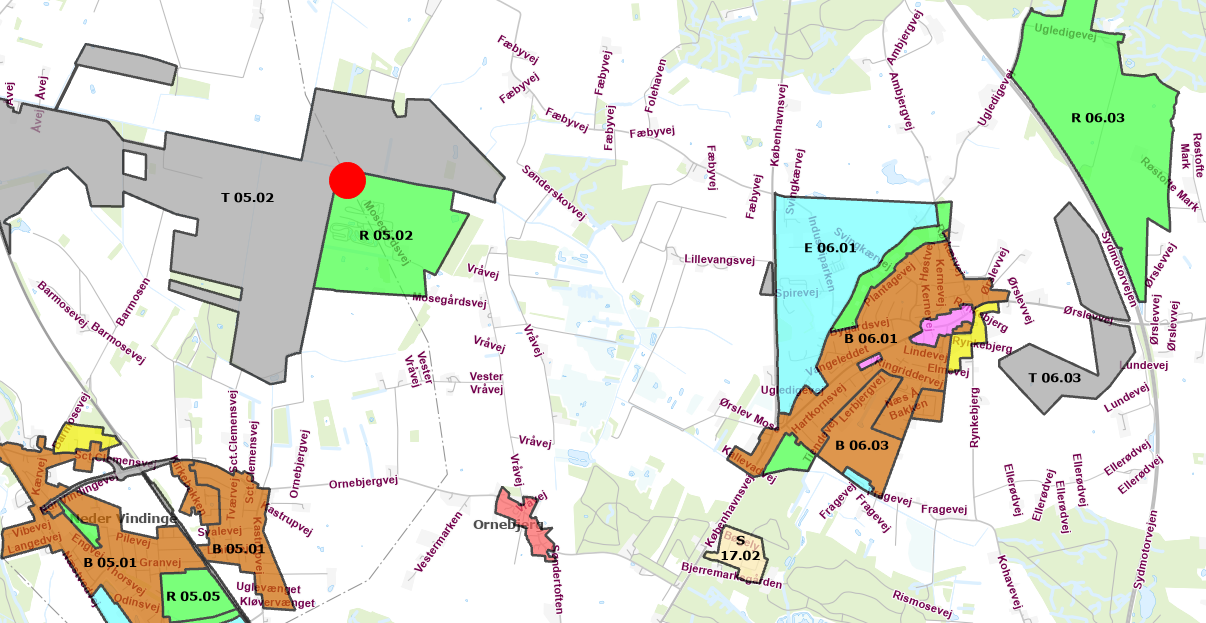 Figur 2 Endurobanens placering i fht boligområder (rød plet: Endurobane)Støj fra anlægsarbejdetAnlægsarbejdet omfatter primært tilkørsel af jord med dumpere, lastbiler og arbejde med entreprenørmaskiner på Endurobanen. Maskinerne, der skal etablere baneanlægget, bruges til daglig i Vordingborg Kommunes jordbank, som også ligger i Barmosen. Det har ikke givet anledning til gener for omkringboende. Derudover vil der lejlighedsvist blive anvendt maskiner til frasortering af sten og nedknusning af stenene, så de kan benyttes til køreflader.Der er ikke lavet støjberegninger for anlægsarbejdet, men maskiner til jordflytning har som regel en kildestyrke omkring 105 dB(A). Der fastsættes støjgrænser, efter Miljøstyrelsens vejledende støjgrænser for omkringliggende boliger og boligområder. Vi vurderer at arbejdet ikke vil medføre overskridelse af disse støjgrænser. Etableringen af endurobanen vurderes ikke at medføre væsentlige vibrationsgener.Støj fra endurokørselMed ansøgningen ønskes mulighed for op til 25 kørere samtidig på anlægget. Alle enduromaskiner på banen vil være typegodkendt til kørsel på offentlig vej.Miljøgodkendelser af motorsportsbaner gives normalt på grundlag af støjberegninger for den påtænkte aktivitet. Det er ikke krævet her, idet de anvendte maskiner støjer meget mindre end motocrossmaskiner, og der er god afstand til støjfølsomme områder.Støj ved endurokørsel med motocrossmaskinerAnsøgningen er vedlagt kopi af støjdokumentation for kørsel med motocrossmaskiner på en kombineret Endurobane og Motocrossbane ved Fakse. Ved støjmålingen/-beregningen i Fakse var der vedvarende kørsel med 2 stk. ”Motocross 250 ccm” og 1 stk. ”Motocross 4-takt” på endurobanen. Kildestyrkerne for de to maskiner er henholdsvis 128 og 129 dB(A) (re 1 pW), jf. Motorstøjsvejledningen. Dokumentationen er udført som ”Miljømåling – Ekstern Støj”.Støjrapporten viste at endurokørsel med en almindelig motocrosskørsel støjer ca. 7 dB mindre end ved almindelig motocrosskørsel, ca. 120 dB(A). Vi skønner, på den baggrund, at kørsel med en enkelt tilsvarende motocrosscykel på den nye bane i Barmosen, vil medføre et støjbidrag omkring 50 dB(A) ved de nærmeste boliger.  Støj ved kørsel med enduromaskinerI april 2023 udførte tilsynsmyndigheden og Søren Reinhard fra Enduroklub Danmark en orienterende støjmåling ved området i Barmosen. Enduromaskinerne var typegodkendt til kørsel på offentlig vej.  Med en køremåde, der typisk forekommer på en endurobane, måltes kildestyrken ved forbikørsel af en maskine til 95 dB(A). Ved nærmeste bolig giver det et støjbidrag omkring 25 dB(A). Ved 10 samtidige kørere vil støjbidraget være 35 dB(A) og ved 25 samtidige kørere på banen vil det være lige under 40 dB(A). Ved forbikørsel med høj hastighed, blev kildestyrken estimeret til 115 dB(A). Dette repræsenterer en maksimal situation, som sporadisk vil forekomme kortvarigt. I den situation vil støjniveauet ved nærmeste bolig være omkring 45 dB(A). Kørsel med fuld last vil antageligt typisk forekomme mellem bakkerne, hvor den omgivende vold dæmper støjudbredelsen.Samlet vurdering af støjgener fra kørsel på banenDe ovennævnte oplysninger om støjbidrag ved omkringboende medtager kun afstandsdæmpning. Virkningen af eventuelle skærme, luftdæmpning og terrænvirkning er ikke medtaget, og det vil tage yderligere nogle få dB af støjbidraget. Støjniveauet ved endurokørsel er typisk så lavt, at det kun vil kunne høres svagt ved de omkringliggende boliger, selv om der kører flere maskiner samtidig. En enkelt hurtigkørende maskine højt på bakken, kan dog øge støjen betydeligt. Da vurderingen af banens støjbidrag i omgivelserne baserer sig på orienterende målinger og beregninger, og ikke en ”Miljømåling – Ekstern Støj” for den konkrete lokalitet, tillægger vi resultaterne en ubestemthed på 10 dB.Der fastsættes støjgrænser for enkeltliggende boliger og boligområder jævnfør tabel 3.1 i Motorstøjsvejledningen for to ugentlige træningsdage. Ved 25 kørende enduromaskiner på pladsen vil støjniveauet være 10 dB mindre end den mest begrænsende vejledende støjgrænse. Brug af motocrossmaskiner på bakkerne vil med sikkerhed overskride støjgrænserne. Der sættes derfor vilkår om at de anvendte maskiner skal være typegodkendt til landevejskørsel. For det tilfælde, at støjbelastningen viser sig større end forventet, skal tilsynsmyndigheden have mulighed for at kræve støjbelastningen dokumenteret ved en ”Miljømåling – Ekstern Støj M3/B3”.StøvUnder etableringen af banen vil der være risiko for støvdannelse fra blottet jord. Risikoen for støvflugt ved arbejde med jorden er minimal, da der ikke sker jordbehandling på stedet.De mest støvudsatte lokaliteter er gokartbanen og solcelleanlægget, som begge støder op til endurobanen.Støvflugt fra pladsen, og i særdeleshed oplag af forurenet jord, skal forhindres for at undgå støvgener. Støv fra oplag af forurenet jord kan tilføre forurenende stoffer til omgivende jorder. Det kan forhindres ved oversprinkling af bar jord, eller ved andre effektive støvdæmpende foranstaltninger.  Med tiden forventes bakkerne at vokse til med græs og buske. Der vil være kørespor, men støvdannelsen herfra forventes at være ubetydelig. Vandvogn m. spredesystem vil om nødvendigt blive anvendt til støvdæmpning ved støvflugt under træning.Standardvilkårene 7 og 8 for endurobanen giver tilsynsmyndigheden mulighed for at påtale generende støvflugt eller lugt.OphørVordingborg Kommune skal underrettes, hvis Enduro Danmark ikke længere vil benytte baneanlægget. Driftsherrepligter i forhold til miljøgodkendelsen af baneanlægget gælder vedvarende for det etablerede bakkeanlæg, og skal overdrages til ny bruger eller ejeren af jorden.Ved ophør af benyttelsen forventes eventuelle naturfremmede baneelementer fjernet, så området kan efterlades i en tilfredsstillende tilstand. Dette aftales med tilsynsmyndigheden.Ved eventuel fjernelse af baneanlægget, skal det til den tid sikres, at den lettere forurenede jord håndteres uden risiko for miljø og menneskers sundhed, og at stedet efterlades i en tilfredsstillende tilstand.Andre forholdStærkstrømsrisikoVed højspændingsledningen, der går fra NV over arealet mod SØ, er et 39 meter bredt bælte under ledningerne behæftet med restriktioner.Hvis mennesker eller maskiner kommer mere end 3 m over det oprindelige terræn inden for det restriktionsbelagte område, vil der være livsfare på grund af det elektriske felt omkring ledningerne. Der skal søges en arbejdsinstruktion ved Energinet for ethvert arbejde med maskiner i restriktionsområdet, ligesom Energinet skal høres om restriktioner for sportslige aktiviteter og eventuelle publikumsfaciliteter. Andre foreningsaktiviteter i fritidsområdetUmiddelbart øst for banen ligger en airsoft skydebane, som er afgrænset med en sikkerhedsvold, der har mindste kote 2,5 meter over den højest placerede standplads på airsoft-banen. Sikkerhedsvolden ved airsoft-banen er 5 meter høj. Syd for anlægget er der ved at blive etableret riffelskydebane, med skudretning mod Endurobanen. Disse aktiviteter indebærer ikke risiko eller begrænsninger for brugerne af endurobanen. De øvrige miljøgodkendte aktiviteter i fritidsområdet har vilkår om koordinering af driften, så der kan opretholdes aktivitetsfri dage i løbet af ugen. Enduro Danmark skal deltage i denne koordinering.HabitatsvurderingDe nærmeste Natura 2000-område er ”Lekkende Dyrehave” (nr. 151), som ligger mod nordøst og ” Havet og kysten mellem Karrebæk Fjord og Knudshoved Odde” (nr. 148).Begge områder ligger ca. 5 km fra anlægget og hverken etableringen eller brugen af banen vil påvirke disse eller andre naturområder.MiljøvurderingEndurobanen er optaget i Miljøvurderingslovens bilag 2, 11b) ”Anlæg til bortskaffelse af affald(projekter, som ikke er omfattet af bilag 1)”, og 11a) ”Permanente væddeløbs- og prøvekørselsbaner for motorkøretøjer”. Projektet er derfor blevet screenet for om det har væsentlige miljøpåvirkninger. Screeningen viste at der ikke er væsentlig påvirkning af miljøet fra projektet. Der skal derfor ikke udarbejdes miljøkonsekvensrapport af det anmeldte projekt. Afgørelsen herom efter Miljøvurderingslovens § 21 er meddelt den 31. august 2023.BATDet er omfattet af bedste tilgængelige teknik at mindske forbruget af råstoffer og anvende teknikker, der minimerer affaldsmængden. Det er derfor bedste tilgængelige teknik at nyttiggøre overskudsjord til etablering af en Endurobane.Baneanlægget etableres med almindeligt anvendte entreprenørmaskiner. Banens drift er underlagt standardvilkår, som sikrer at BAT er tilgodeset.UdtalelserVed miljøgodkendelse af aktiviteter under godkendelsesbekendtgørelsens bilag 2 kræves ikke forudgående offentlighed om ansøgningen.Ansøger har haft udkast for miljøgodkendelsen til udtalelse, men havde ingen bemærkninger.FormaliaLovgivningMiljøministeriets lovbekendtgørelse nr. 48 af 12. januar 2024 af lov om miljøbeskyttelse.Miljøministeriets bekendtgørelse nr. 1083 af 9. august 2023 om godkendelse af listevirksomhed.Miljø- og Fødevareministeriets bekendtgørelse nr. 1537 af 9. december 2019 om standardvilkår i godkendelse af listevirksomhed.Jordflytningsbekendtgørelsen (bek. nr. 1452, af d. 7. december 2015)Klagevejledning og offentliggørelseI og andre med væsentlig interesse i sagen kan klage over denne afgørelse til Miljø- og Fødevareklagenævnet. En eventuel klage skal senest den 13. maj 2024 indgives via klageportalen, som der er adgang til via borger.dk eller virk.dk. Begge indgange kræver Mit-ID. Når klagen oprettes i portalen, vil der blive opkrævet et gebyr på 900 kr. for borgere og 1.800 kr. For virksomheder, organisationer og offentlige myndigheder.  Klageportalen sender automatisk klagen videre til kommunen, ligesom der gives besked, hvis kommunen fastholder afgørelsen. Efter behandling sender klagenævnet sin afgørelse til sagens parter, også via klageportalen. Miljø- og Fødevareklagenævnet afviser klager indsendt uden om klageportalen, medmindre I er blevet fritaget for at bruge klageportalen. Hvis I ønsker at blive fritaget for at bruge klageportalen, skal I sende en begrundet anmodning til kommunen. Kommunen videresender jeres anmodning til nævnet, som herefter beslutter om, I kan fritages. Se betingelserne for at blive fritaget på naevneneshus.dk. SagsanlægI har også mulighed for at prøve sagen ved en domstol, jf. § 101 i Lov om Miljøbeskyttelse. Sagen skal i så fald være anlagt senest 6 måneder efter, at I har modtaget vores afgørelse, som er den 15. oktober 2024. Hvad skal der videre skeHvis der indkommer klager indenfor klagefristen, vil I og sagens interessenter blive orienteret om det.OffentliggørelseAfgørelsen offentliggøres på Vordingborg Kommunes hjemmeside, og sendes til følgende organisationer og myndigheder:Sundhedsstyrelsen, Styrelsen for Patientsikkerhed, Tilsyn og Rådgivning Øst, Islands Brygge67, 2300 København S, trost@stps.dkDanmarks Naturfredningsforening, Vordingborg afd. v/ Martin Vestergaard,martin@naturatlas.dk og dnvordingborg-sager@dn.dkMiljøstyrelsen, mst@mst.dkJeanet Severin og Lars JensenBilag:1. ”Modtagekriterier for modtagelse af jord til etablering af Endurobane i Barmosen Fritidsområde”BILAG 1: Modtagekriterier for modtagelse af jord til etablering af Endurobane i Barmosen FritidsområdeI kolonnen Svarende til … svarer:klasse til klasseinddelingen for jord jf. Vejledning i Håndtering af forurenet jord på Sjælland fra den 25. oktober 2010. kategori til inddelingen i kategorier jf. Jordflytningsbekendtgørelsen  - Bek.nr 1452 af 7/12 2015lettere forurenet jord til definitionen af jord jf. Bek. om definitionen af lettere forurenet jord – Bek.nr. 554 af 19/5 2010. Der kan modtages jord med et mindre indhold af asfaltstykker. Uanset, at jorden ud fra analyser og historik klassificeres som ren jord, betragtes den som lettere forurenet.MiljøgodkendelseEndurobane i Mosegårdens FritidsområdeEnduro Danmarkvordingborg.dkVordingborg KommuneØstergårdstræde 1A4772 LangebækBaneanlægAdresseMosegårdsvej 20E, 4760 VordingborgEjerlav og matrikelnummerBarmosen, Kastrup, matr.  nr. 3bGrundejerVordingborg KommuneDriftsherre Vordingborg Kommune, Strategi for jordhåndtering og Enduro DanmarkCVR29189676EndurobaneDriftsherre Enduro DanmarkCVR41562773CVR-PKontaktpersonMartin Reinholt NielsenKontaktmailformanden@enduroklub.dkKontakttelefon20568205MyndighedGodkendelsesmyndighedVordingborg KommuneTilsynsmyndighedSammeListepunkt for endurobaneH 201 MotorsportsbanerListepunkt for baneanlægK 206 Nyttiggørelse af ikke-farligt affaldSagsnummer23-012883Afgørelsesdato15. april 2024Grænseværdier for støjbidrag til enkeltliggende boliger i BarmosenGrænseværdier for støjbidrag til enkeltliggende boliger i BarmosenGrænseværdier for støjbidrag til enkeltliggende boliger i BarmosenGrænseværdier for støjbidrag til enkeltliggende boliger i BarmosenUgedagTidsrumGrænseværdi dB(A)ReferencetidsrumtimerMandag – fredag07.00 - 18.00558Lørdag07.00 - 14.00558Mandag – fredag  18.00 - 22.00451Lørdag14.00 - 22.00451Søn- og helligdage   07.00 - 22.00451Alle nætter22.00 - 07.0040½Maksimalværdi for støjniveauet med tidsvægtning 'fast' i dB(A)22.00 - 07.0055Støjgrænse ved endurokørsel to dage om ugen (dBA)Dagsperioderhverdage9.00 - 18.00Lørdag9.00 – 14.00Aftensperioderhverdage18.00 – 20.00Lørdag 14.00 – 18.00Boligområde5045Spredt beboelse i det åbne land5550Metallermg/kg tørstofSvarende til….Arsen20Klasse 1 og 2/Kategori 2Cadmium5Klasse 3/Kategori 2/Lettere forurenet jordKrom500Klasse 2Kobber500Klasse 2Kviksølv1Klasse 1 og 2Nikkel40Klasse 2Bly400Klasse 3/Kategori 2/Lettere forurenet jordTin20Klasse 0 og 1Zink500Klasse 1 og 2PAH’ernePAH total40Kategori 2/ Lettere forurenet jordBenz(a)pyren3Kategori 2/ Lettere forurenet jordDibenz(a,H)antracen3Kategori 2/ Lettere forurenet jordKulbrinterReflab 1Total olie C6 –C35200Klasse 2Flygtig Benzin C6 – C1025Klasse 0 og 1Let olie C10 –C20, heraf83Klasse 2Let olie C10 – C1560Klasse 2Let olie C15 – C2083Klasse 2Tung olie C20 – C35200Klasse 2Reflab 4Total olie C6 – C40300Klasse 2 Flygtig Benzin C6 – C1025Klasse 0 og 1Let olie total C10 – C2071Klasse 2Flygtig Benzin C6 – C1030Klasse 2Let olie C15 – C2071Klasse 2Tung olie C20 – C40300Klasse 2Gammel VKI metodeTotal olie C6 – C35200Klasse 2Flygtig Benzin C6 – C1025Klasse 0 og 1Flygtig Benzin C10 – C2575Klasse 2Tung olie C25 – C35200Klasse 2Vordingborg KommunePostboks 200Østergårdstræde 1A4772 LangebækTlf. 55 36 36 36